QUESTIONARIO Dl SODDISFAZIONE SUI SERVIZI ON LINE SETTORE PROVVEDITORATO ED ECONOMATO DA INVIARE VIA MAIL A: provveditorato@comune.cefalu.pa.itGentile utente, chiediamo la Sua disponibilità a compilare il seguente breve questionario per avere la sua opinione sui servizi on line attivati dal Settore Provveditorato ed Economato nel sito web di questo Comune.Il suo livello di soddisfazione ci aiuterà a comprendere le Sue esigenze e a migliorare la qualità del servizio offerto e renderlo più rispondente alle esigenze degli utenti.Chiarezza e disponibilità della modulisticaMolto chiare Abbastanza chiare Poco chiarePer niente chiarePreferisco non rispondereFacilità di accesso al servizio in rete utilizzato (Sportello telematico del cittadino – PROVVEDITORATO ED ECONOMATO)Molto facile Abbastanza facile Poco facilePer niente facilePreferisco non rispondereChiarezza delle informazioni che hanno guidato l'utilizzo corretto del servizio on line utilizzatoMolto chiare Abbastanza chiare Poco chiarePer niente chiarePreferisco non rispondereDifficoltà nel portare a termine le operazioni on line (più risposte)Non ho avuto difficoltà/problemiNon ho potuto completare la procedura on lineDifficoltà di reperimento/comprensione della proceduraDifficoltà di accedere a documenti e/o pagine on lineDifficoltà di collegamentoL'offerta del servizio on line presente su questo sito soddisfa le sue esigenzeMoltoAbbastanza Poco per nienteIl sito è semplice da navigareMolto Abbastanza PocoPer nienteSuggerimentiPROFILO UTENTELa Sua opinione è per noi preziosa, grazie per la collaborazione.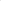 SESSOETA'PROFESSIONE